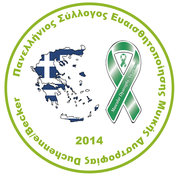            ΕΝΗΜΕΡΩΤΙΚΗ ΙΑΤΡΙΚΗ ΗΜΕΡΙΔΑ Ο Πανελλήνιος Σύλλογος Ευαισθητοποίησης Μυϊκής Δυστροφίας Duchenne/Becker, στα πλαίσια των δραστηριοτήτων του, διοργανώνει την 1η Ιατρική ενημερωτική ημερίδα με θέμα: Μυϊκή Δυστροφία Duchenne/Becker  στις  21 Μαΐου ημέρα Κυριακή ώρα 11:00 με 14:00, στο Α΄ ΚΑΠΗ Αργυρούπολης (Αλεξιουπόλεως 27 Αργυρούπολη, τηλ.. Επικοινωνίας  : 210 9631537 )Αναλυτικότερα θα συζητηθούν:Μυικη Δυστροφία  Duchenne/Βecker (DMD/BMD)Περιγραφή,  Συχνότητα, Γενετική,  Κληρονομικότητα, Συμπτώματα, Διάγνωση & Διαχείριση.Διατατική Μυοκαρδιοπάθεια στην Μυϊκή Δυστροφία Duchenne/Βecker (DMD/BMD)Πρώιμη διάγνωση και αντιμετώπιση.Καρδιακή Αρρυθμία στην Μυϊκή Δυστροφία Duchenne/Βecker (DMD/BMD)Μηχανισμοί, Διάγνωση και Αντιμετώπιση.Ο ρόλος της Φυσιοθεραπείας στην Μυϊκή Δυστροφία Duchenne/Βecker (DMD/BMD)Διαχείριση & Αποκατάσταση.Υδροθεραπεία στην Μυϊκή Δυστροφία Duchenne/Βecker (DMD/BMD)Η κλινική αποτελεσματικότητα της υδροθεραπείας στη διατήρηση της φυσικής λειτουργίας σε ανθρώπους με μυϊκή δυστροφία Duchenne/Becker.6.	Ειδική αγωγή και εκπαίδευση  στην Μυϊκή Δυστροφία Duchenne/Βecker (DMD/BMD)Ανίχνευση, διάγνωση και αξιολόγηση ατόμων με ειδικές εκπαιδευτικές ανάγκες.Συμβουλευτική γονέων και παιδιών.Σκοπός όλων εκδηλώσεων και των προσπαθειών του Συλλόγου είναι η ενημέρωση, η ευαισθητοποίηση και η κατανόηση του κοινού μέλη της επιστημονικής κοινότητας  και των φορέων. Ώστε να υποστηριχθούν αποτελεσματικότερα οι ασθενείς και οι οικογένειες τους. Σημαντικό να ενημερωθούν όλες η γυναίκες για προγεννητικό έλεγχο. Φιλοδοξούμε στην συσπείρωση όλων των εμπλεκόμενων κοινωνικών και επιστημονικών φορέων. Για την κάλυψη του σημαντικού κενού που υπάρχει στην χώρα μας στον τομέα των αναγκαίων δομών  για την αντιμετώπιση και διαχείριση της Μυϊκής Δυστροφίας Duchenne/Βecker (DMD/BMD).Η συμμετοχή είναι ελεύθερηΘα δοθούν βεβαιώσεις παρακολούθησης. Ο πρόεδρος του Συλλόγου Νικόλαος Τσακρής